Załącznik nr 3RYSUNEK TECHNICZNY MISECZKI PLATYNOWEJ 99,95%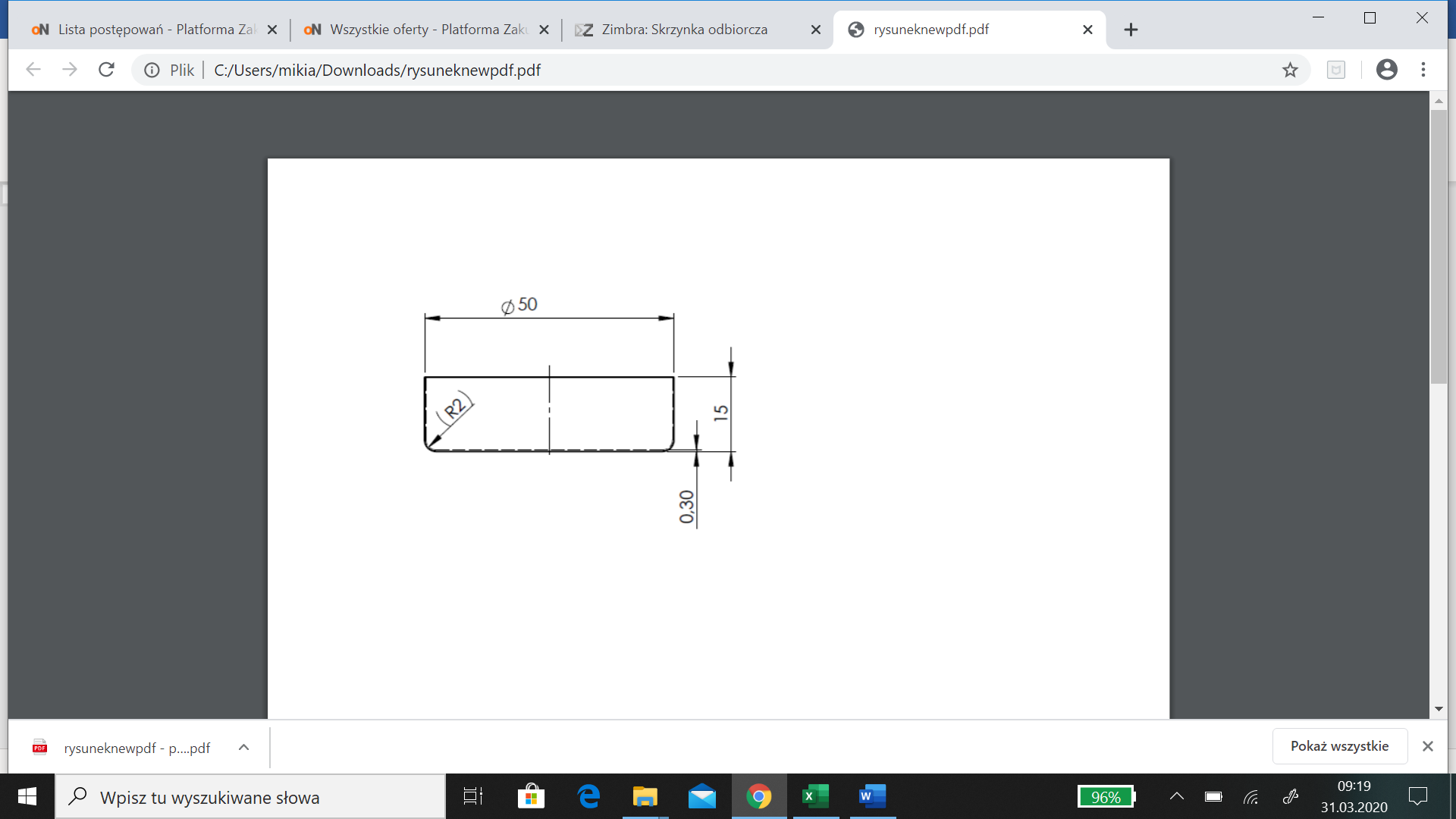 